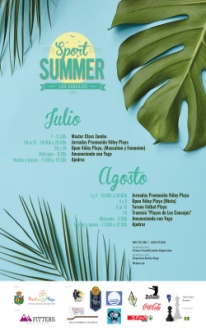 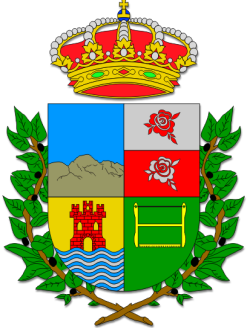 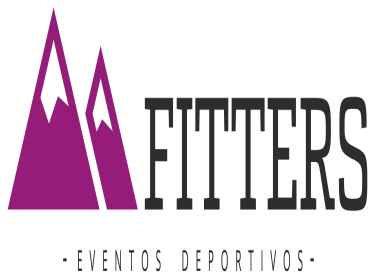 AUTORIZACIÓN  PATERNA / MATERNAPARA MENORES TRAVESIA PLAYAS DE LOS CANCAJOS 2018DON/DOÑA_________________________________________________________________con DNI/NIE/PASAPORTE Nº_________________ como Padre/Madre o Tutor legal del menor _________________________________________con fecha de nacimiento _____/____/______  LE AUTORIZO a participar en la prueba deportiva PLAYA DE LOS CANCAJOS  en la modalidad      EL 18 de  agosto  de 2018.Doy fe de que no presenta ningún impedimento que no le permita realizar actividad física o que se participación en ella le agrave su estado.He leído y acepto las condiciones generales de la actividad en el DOSSIER INFORMATIVO.. Y para que así conste y surta los efectos oportunos, firmo esta autorización;En ____________________________________ a ____ de _______________ de 2018.Firma: